МЕТОДИКА определения стоимости услуг по оценке квалификаций Москва 2018 г.Общие положенияНастоящая методика определения стоимости услуг по оценке квалификации (далее – Методика), разработана Советом по профессиональным квалификациям в области обеспечения безопасности в чрезвычайных ситуациях (далее – СПК ЧС) в соответствии с Типовой методикой, утвержденной решением Национального совета при Президенте Российской Федерации по профессиональным квалификациям (протокол от 20 мая 2015 года № 10) и применяется центрами оценки квалификации (далее – ЦОК) для определения стоимости услуг по проведению независимой оценки квалификации соискателя на соответствие профессиональным стандартам в области обеспечения безопасности в чрезвычайных ситуациях (далее – Услуги).Термины и определенияВ настоящей Методике применяются следующие термины с соответствующими определениями: Независимая оценка квалификации – подтверждение соответствия квалификации соискателя положениям профессионального стандарта, проведенное центром оценки квалификации, с подтверждением такого соответствия свидетельством о профессиональной квалификации; Свидетельство о профессиональной квалификации – документ, удостоверяющий профессиональную квалификацию соискателя, подтвержденную в ходе профессионального экзамена; Соискатели – физические лица, включая иностранных граждан и лиц без гражданства, претендующие на подтверждение профессиональной квалификации и подавшие заявление в центр оценки квалификации о прохождении профессионального экзамена; Центр оценки квалификаций – юридическое лицо или его структурное подразделение, прошедшее отбор советом по профессиональным квалификациям и наделенное полномочиями для проведения независимой оценки квалификации; Эксперты ЦОК – специалисты, аттестованные в соответствии с требованиями СПК, из состава которых формируется квалификационная комиссия. 3. Цели применения Методики Методика разработана в целях: установления экономически обоснованных механизмов определения стоимости услуги по независимой оценке квалификаций; установления единых методов определения стоимости услуги по независимой оценке квалификаций;обеспечения финансовой доступности для граждан процедур независимой оценки квалификаций;возмещения ЦОК экономически обоснованных затрат, связанных с независимой оценкой квалификаций; удовлетворения платежеспособного спроса на услуги по независимой оценке квалификаций; достижения баланса экономических интересов покупателей и поставщиков услуг по независимой оценке квалификаций;учета в структуре стоимости услуги по независимой оценке квалификаций налогов и иных обязательных платежей в соответствии с законодательством Российской Федерации;обеспечение финансовых условий развития национальной системы квалификаций в области обеспечения безопасности в чрезвычайных ситуациях.Расчет базовой стоимости УслугиК основным бизнес–процессам ЦОК, которые учитываются при формировании базовой единицы стоимости Услуги, относятся: экспертиза заявки соискателя, оформление документации для заключения договора; организационные мероприятия по подготовке к проведению профессионального экзамена; проведение профессионального экзамена (теоретическая и практическая часть); оформление и информационное сопровождение результатов профессионального экзамена; оформление и выдача свидетельства о квалификации. В общем случае стоимость Услуги определяется как сумма прямых и косвенных затрат и расходов, понесенных ЦОК в связи с ее оказанием. В общем случае стоимость услуги по оценке квалификаций формируется в соответствии со следующей формулой:С= Сбаз* Рспк+ Сцгде:С – общая стоимость услуги; Сбаз  – базовая стоимость  услуги;Рспк – коэффициент, учитывающий отчисления в СПК ЧС на развитие национальной системы квалификаций в области обеспечения безопасности в чрезвычайных ситуациях (устанавливается финансовым оператором СПК ЧС ежегодно);Сц – размер платы за использование цифровой площадки проведения процедуры независимой оценки квалификации (устанавливается цифровым оператором СПК ЧС ежегодно).Расчет базовой стоимости услуг (без учета НДС) по оценке квалификаций формируется в соответствии со следующей формулой:Сбаз = (Сэ × Кзнр) + Ст + Скт + Сп + Скп+ Садмгде:Сэ – размер платы за работы, выполненные членами квалификационной комиссии (экспертами по оценке квалификаций, техническими экспертами) по проведению и оформлению результатов процедур оценки квалификации; Кзнр – коэффициент, учитывающий начисления на зарплату, накладные расходы и уровень рентабельности; Ст – материальные затраты на проведение и оформление результатов теоретического этапа профессионального экзамена; Сп – материальные затраты на проведение и оформление результатов практического этапа профессионального экзамена;  Скт – командировочные расходы теоретического этапа профессионального экзамена (при наличии); Скп – командировочные расходы практического этапа профессионального экзамена (при наличии); Садм – административно-хозяйственные расходы при оказании услуг по проведению и оформлению результатов процедур оценки квалификации;Размер платы за работы, выполненные техническими экспертами и членами квалификационной комиссии, определяется по формуле: Сэ = Т × Осгде: Т – трудоемкость оценки квалификации соискателя, (см. таблицу 1), в человеко-днях; Ос – стоимостная оценка 1 человеко-дня в руб., устанавливаемая центром оценки квалификации с учетом среднего уровня заработной платы в субъекте Российской Федерации в соответствующей области профессиональной деятельности.Таблица 1 – Трудоемкость работы экспертов при осуществлении процедуры независимой оценки квалификацийКоэффициент, учитывающий начисления на зарплату, накладные расходы и уровень рентабельности, определяется по формуле: Кзнр = (1 + Ксв + Кнр) × (1 + Р),где: Ксв – норматив страховых взносов, установленный действующим законодательством (0,3); Кнр – коэффициент накладных расходов, (0,8 – 1); Р – уровень рентабельности, (0,1 – 0,3). Величина материальных затрат Ст может включать в себя: расходы на обеспечение соискателя информационными материалами;расходы на разработку (закупку) оценочных средств, лицензионных прав на использование оценочных средств; стоимость амортизации основных фондов;стоимость амортизации основных средств;расходы на обеспечение доступа к информационной инфокоммуникационной сети Интернет;расходы на содержание и эксплуатацию помещений;стоимость арендной платы за использование помещений, техники и оборудования;прочие затраты при проведении теоретического этапа профессионального экзамена. Величина материальных затрат Сп может включать в себя: расходы на обеспечение соискателя информационными материалами;расходы на разработку (закупку) оценочных средств, лицензионных прав на использование оценочных средств; расходы на технику, материалы и оборудование, необходимые для проведения практического этапа профессионального экзамена в соответствии с оценочными средствами; стоимость вспомогательных и расходных материалов; стоимость амортизации основных фондов;стоимость амортизации основных средств;расходы на обеспечение доступа к информационной инфокоммуникационной сети Интернет;расходы на содержание и эксплуатацию зданий, помещений, сооружений;стоимость арендной платы за использование помещений, техники и оборудования;прочие затраты при проведении практического этапа профессионального экзамена;расходы на приобретение бланков и подготовку свидетельств о профессиональной квалификации.Командировочные расходы Ском, могут включать:расходы по проезду к месту командировки и обратно к месту постоянной работы (включая страховой взнос на обязательное личное страхование пассажиров на транспорте, оплату услуг по оформлению проездных документов, расходы за пользование в поездах постельными принадлежностями), подтвержденные проездными документами;расходы по найму жилого помещения в размере фактических расходов, подтвержденных соответствующими документами; расходы на выплату суточных.Административно-хозяйственные расходы Садм при осуществлении процедуры независимой оценки квалификаций устанавливаются в размере 20% от суммы прямых затрат (расходов на оплату работ, выполненных экспертами и командировочных расходов) и определяются по формуле: Садм = (Сэ × Кзнр) + Ском) * 0,2Порядок аудита в части определения стоимости работ по оценке квалификации и соблюдения установленных требований определяется СПК ЧС. Стоимость Услуги определяется ЦОК в соответствии с настоящей Методикой и согласовывается с СПК ЧС.Функции по согласованию стоимости Услуги отнесены к деятельности Центра развития квалификаций СПК ЧС. Национальный совет при Президенте Российской Федерации
по профессиональным квалификациямНациональный совет при Президенте Российской Федерации
по профессиональным квалификациямНациональный совет при Президенте Российской Федерации
по профессиональным квалификациям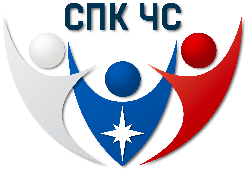 Совет по профессиональным квалификациям в области обеспечения безопасности 
в чрезвычайных ситуациях№ п/пНаименование процедуры, элемента затратТрудоемкость,человеко-днейЭкспертиза заявки и камеральная проверка прилагаемых документов требованиям, зафиксированным в сведениях о квалификации, размещенных в Реестре сведений о проведении независимой оценки квалификаций, уведомление соискателя о результатах рассмотрения заявки и прилагаемых документов, оформление документации для заключения договора.0,0625В случае положительного решения по заявке:согласование даты (дат), времени и места (мест) проведения профессионального экзамена, оформление договора с соискателем, формирование программы профессионального экзамена.0,0625Обеспечение соискателя нормативной и специальной литературой (при необходимости) 0,02Назначение экспертов по оценке квалификаций в состав экспертной комиссии, оформление приказа об экспертной комиссии.0,0625Проведение теоретического этапа профессионального экзамена. Оформление протоколов, отчетов.0,75Проведение практического этапа профессионального экзамена. Оформление протоколов, отчетов.0,75Комплектация личных дел соискателей для передачи в СПК с целью аудита, принятия решения о выдаче свидетельства о профессиональной квалификации / или отказа в ней.0,125Занесение информации в Реестр сведений о проведении независимой оценки квалификаций.0,02Оформление и выдача свидетельства о профессиональной квалификации.0,02Передача информации в СПК ЧС.0,02